Science Home LearningLesson 3 – Magnetism RevisionLesson 3 – Magnetism RevisionYear: 11 Topic: PhysicsUnit: Magnetism & ElectromagnetismDate Set: Information to read/watch:Oak Academy:https://classroom.thenational.academy/units/electricity-and-magnetism-ab64Seneca:https://app.senecalearning.com/classroom/course/fe56ca00-05aa-11e8-9a61-01927559cfd5/section/0fe18250-05ca-11e8-a9c0-bbcf210a0d3d/session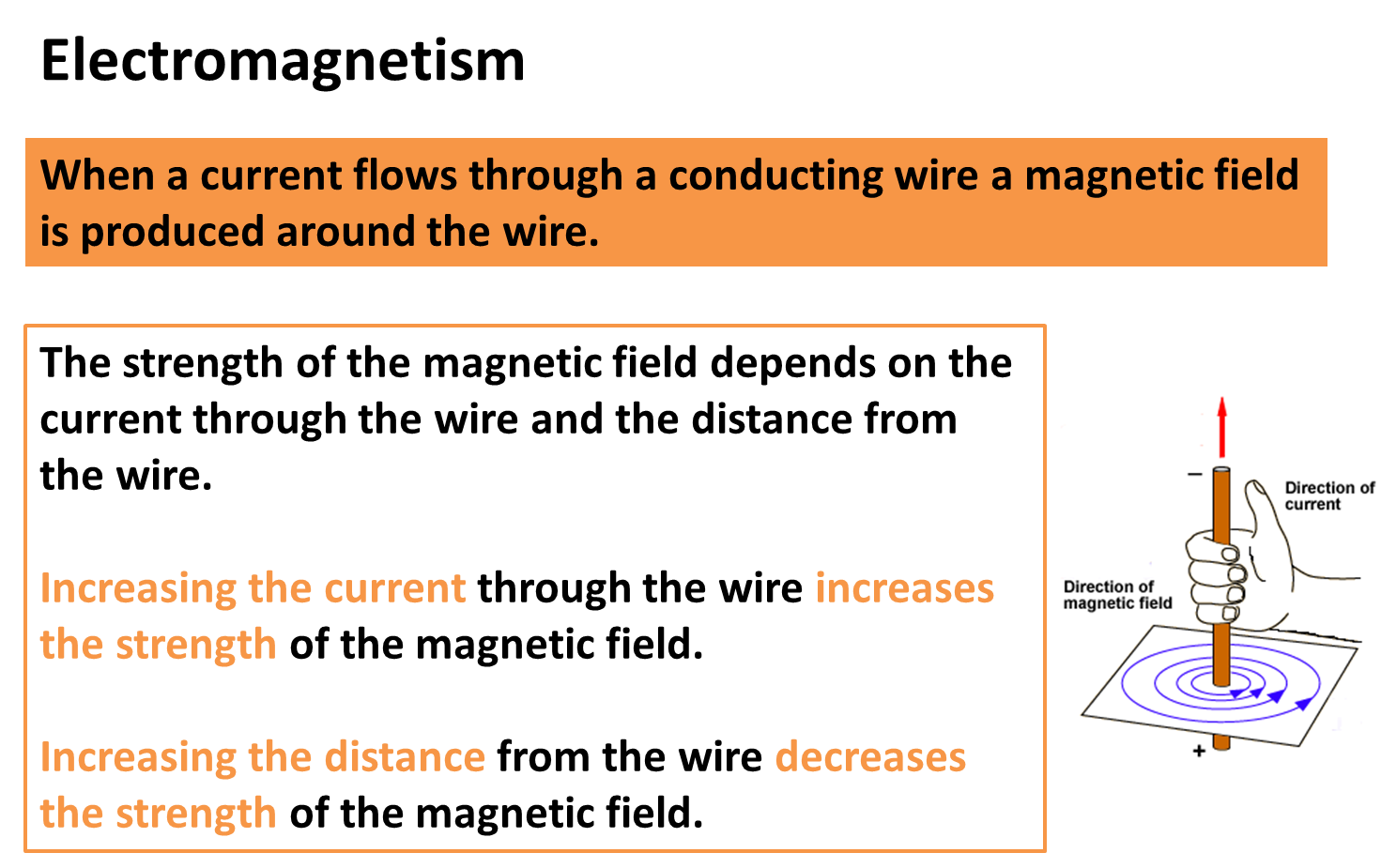 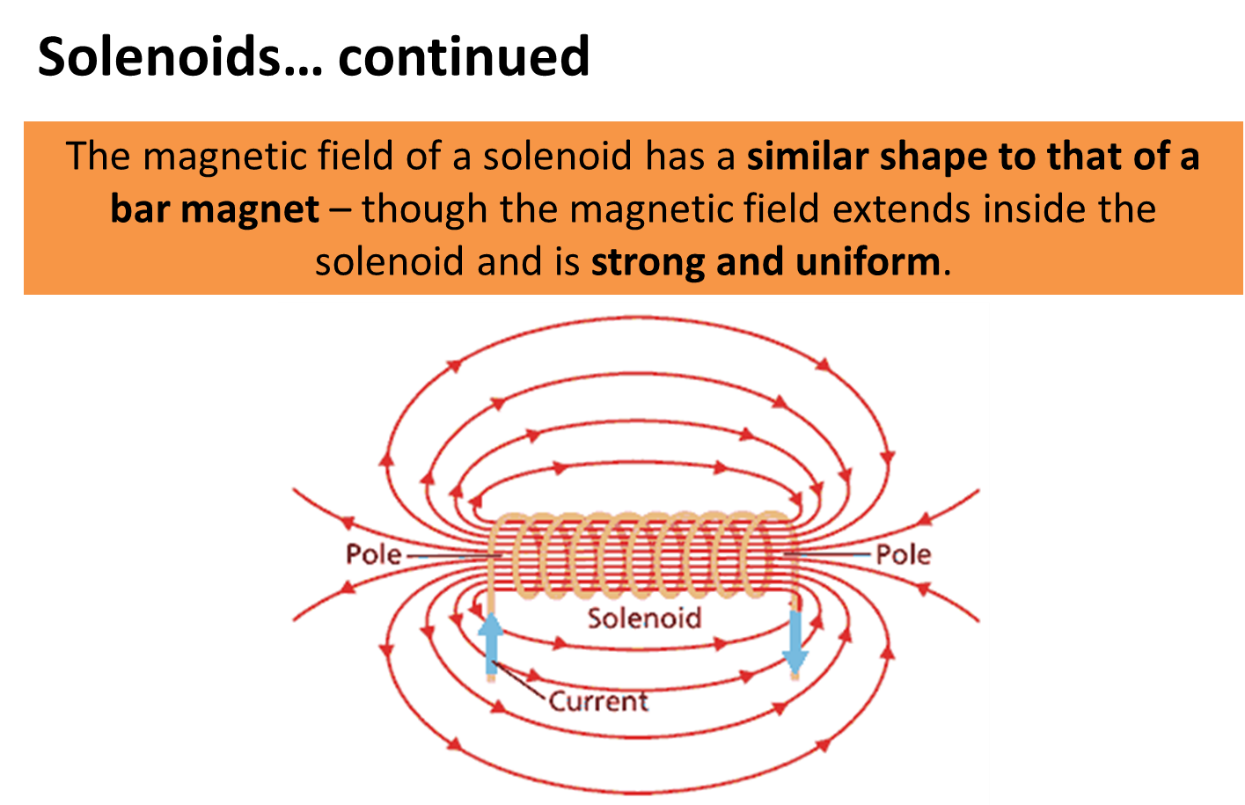 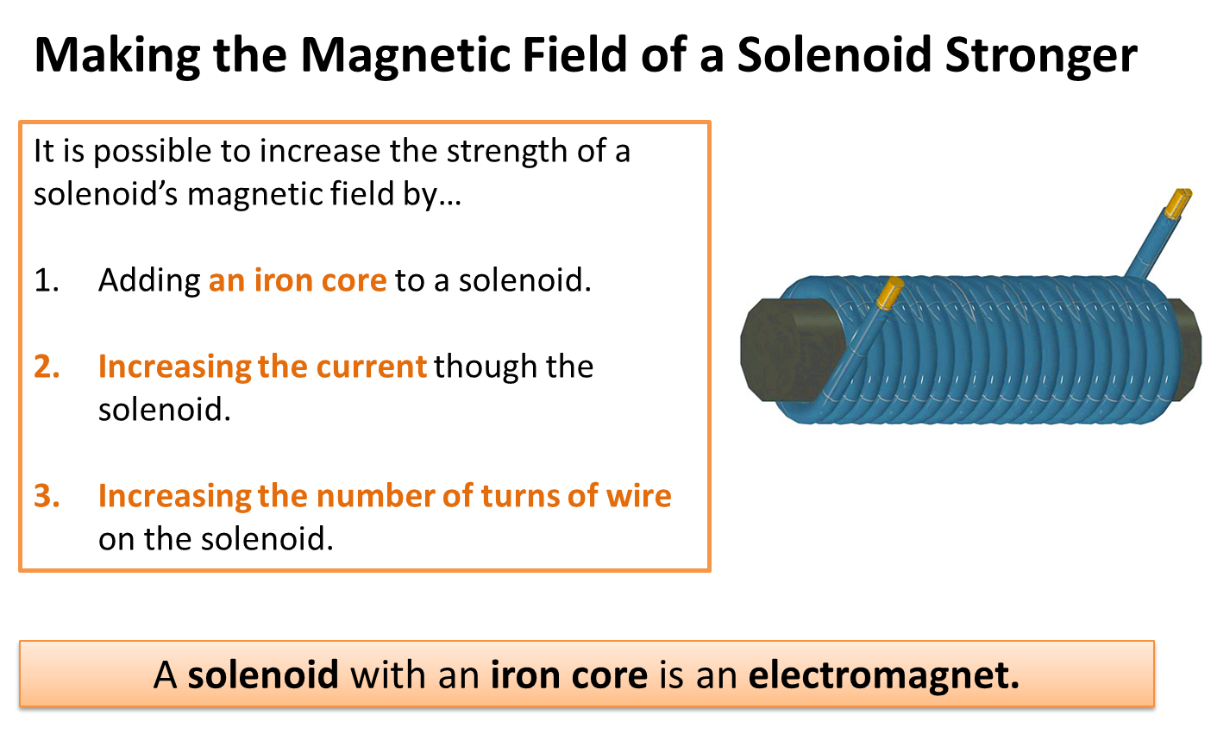 Tasks:What is produced when a current flows through a conducting wire?Name two factors which will impact on your answer to question 1.What is a solenoid?Describe the magnetic field inside a solenoid.State three ways of increasing the strength of the magnetic field produced by a solenoid.Draw the magnetic field pattern produced by a solenoid.What is an electromagnet? Additional Websites:https://youtu.be/SCnGfE7qxHcMagnetism and electromagnetism - GCSE Science Revision - AQA Trilogy - BBC BitesizeAnswers: What is produced when a current flows through a conducting wire?Magnetic field.Name two factors which will impact on your answer to question 1.Current flowing through the wire, distance from the wire.What is a solenoid?Coil of wire in which a magnetic field is created by passing a current though it. Describe the magnetic field inside a solenoid.Strong and uniform.State three ways of increasing the strength of the magnetic field produced by a solenoid.Increase the current Draw the magnetic field pattern produced by a solenoid.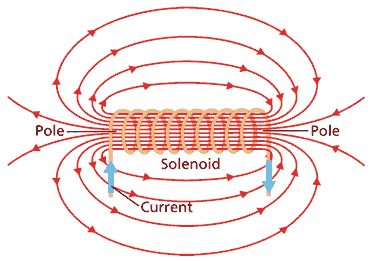 What is an electromagnet?Solenoid with an iron core.Information to read/watch:Oak Academy:https://classroom.thenational.academy/units/electricity-and-magnetism-ab64Seneca:https://app.senecalearning.com/classroom/course/fe56ca00-05aa-11e8-9a61-01927559cfd5/section/0fe18250-05ca-11e8-a9c0-bbcf210a0d3d/sessionTasks:What is produced when a current flows through a conducting wire?Name two factors which will impact on your answer to question 1.What is a solenoid?Describe the magnetic field inside a solenoid.State three ways of increasing the strength of the magnetic field produced by a solenoid.Draw the magnetic field pattern produced by a solenoid.What is an electromagnet? Additional Websites:https://youtu.be/SCnGfE7qxHcMagnetism and electromagnetism - GCSE Science Revision - AQA Trilogy - BBC BitesizeAnswers: What is produced when a current flows through a conducting wire?Magnetic field.Name two factors which will impact on your answer to question 1.Current flowing through the wire, distance from the wire.What is a solenoid?Coil of wire in which a magnetic field is created by passing a current though it. Describe the magnetic field inside a solenoid.Strong and uniform.State three ways of increasing the strength of the magnetic field produced by a solenoid.Increase the current Draw the magnetic field pattern produced by a solenoid.What is an electromagnet?Solenoid with an iron core.